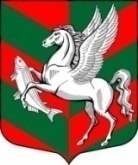 Администрация муниципального образованияСуховское сельское поселение Кировского муниципального района Ленинградской областиП О С Т А Н О В Л Е Н И Еот  02 марта 2015 года   №  29О внесении изменений в постановления администрации муниципального образования Суховское сельское поселение Кировского муниципального района Ленинградской области от 10.12.2013 г. № 142, 07.03.2014 г. № 25,  10.06.2014 г. № 86, 09.09.2014 г. № 126 и 08.12.2014 г. № 180  В связи с технической ошибкой внести следующие изменения:1. В абзаце постановлений администрации муниципального образования Суховское сельское поселение Кировского муниципального района Ленинградской области от 10.12.2013 г. № 142, 07.03.2014 г. № 25,  10.06.2014 г. № 86, 09.09.2014 г. № 126 и 08.12.2014 г. № 180 строки «Положением об оценочной комиссии по определению средней рыночной стоимости одного квадратного метра общей площади строительства или приобретения жилья, утвержденным решением Совета депутатов муниципального образования Суховское сельское поселение муниципального образования Кировский муниципальный район Ленинградской области от 22 февраля 2006 года № 14/47, письмом вице-губернатора Ленинградской области от 16 марта 2006 года № 38-912/06» не читать.  2. Постановление вступает в силу со дня его официального опубликования.Глава администрации                                                                    О.В. БарминаСОГЛАСОВАНО:Специалист 1 категории	 А.А. ГусеваРазослано: дело-2, УКХ, Кировская прокуратура.